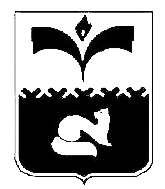 ДУМА ГОРОДА ПОКАЧИХанты-Мансийский автономный округ – ЮграРЕШЕНИЕот   26.02.2015     							                     №  4	Рассмотрев проект решения «О внесении изменений в решение Думы города Покачи от 26.09.2014 №80 «О земельном налоге на территории города Покачи» в соответствии с пунктом 3 части 10 статьи 35 Федерального закона от 06.10.2003 № 131-ФЗ «Об общих принципах организации местного самоуправления в Российской Федерации» и пунктами 1 и 2 статьи 387 Налогового кодекса Российской Федерации, Дума города РЕШИЛА:	1. Внести в решение Думы города Покачи от 26.09.2014 №80 «О земельном налоге на территории города Покачи» (опубликовано в газете «Покачевский вестник» от 03.10.2014 №40) следующие изменения:	1) часть 3 решения Думы изложить в следующей редакции:	«3. Налогоплательщики-организации уплачивают суммы авансовых платежей по налогу в срок не позднее последнего числа месяца, следующего за истекшим отчетным периодом. Сумма налога, подлежащая уплате в бюджет по итогам налогового периода, уплачивается не позднее 1 февраля года, следующего за истекшим налоговым периодом.»;	2) в приложении к решению изменить вид разрешенного использования земельного участка, заменив слова «доли в праве на земельный участок, приходящейся на объект, не относящийся к жилищному фонду», словами: «земельных участков, входящих в состав общего имущества многоквартирного дома»;	3) в пункте 14 приложения к решению, изменить размер ставки, заменив цифры «0,3» цифрами «1,5». 	2. Поручить администрации города Покачи направить настоящее решение в территориальный налоговый орган в соответствии со статьей 16 Налогового кодекса Российской Федерации.	3. Настоящее решение вступает в силу после его официального опубликования и распространяет свое действие на правоотношения, возникшие с 01.01.2015 года, за исключением пункта 3 части 1, который вступает в силу с 01.01.2016 года и действует только на правоотношения, возникшие после вступления данного пункта в силу.	4. Опубликовать настоящее решение в газете «Покачевский вестник».	5. Контроль за выполнением решения возложить на постоянную комиссию Думы города по бюджету налогам и финансовым вопросам (председатель Л. Н.  Мананкова).  О внесении изменений в решениеДумы города Покачи от 26.09.2014 №80 «О земельном налоге на территории города Покачи»Глава города Покачи Р.З. Халиуллин ____________________Председатель Думы города ПокачиН.В. Борисова ________________________________